Mariola Ceku holds a Bachelor degree in Political Science from the American University of Athens, and a Master Degree in Democracy and Human Rights from University of Sarajevo and Bologna University carried out on ERMA scholarship co-financed by the EU and the Italian MFA. Mariola has been involved in different civil society projects as an executive board member of JEF-Albania, dealing with gender equality and human rights. She has been a part of the GCSEE/ERMA regional team for Global Campus Human Rights Journal 2019 and has broad experience of working in the Prime Minister’s office in Albania and the Directorate for European Integration under the Council of Ministers, Bosnia and Herzegovina. Currently she is working at the Ministry for Europe and Foreign Affairs. 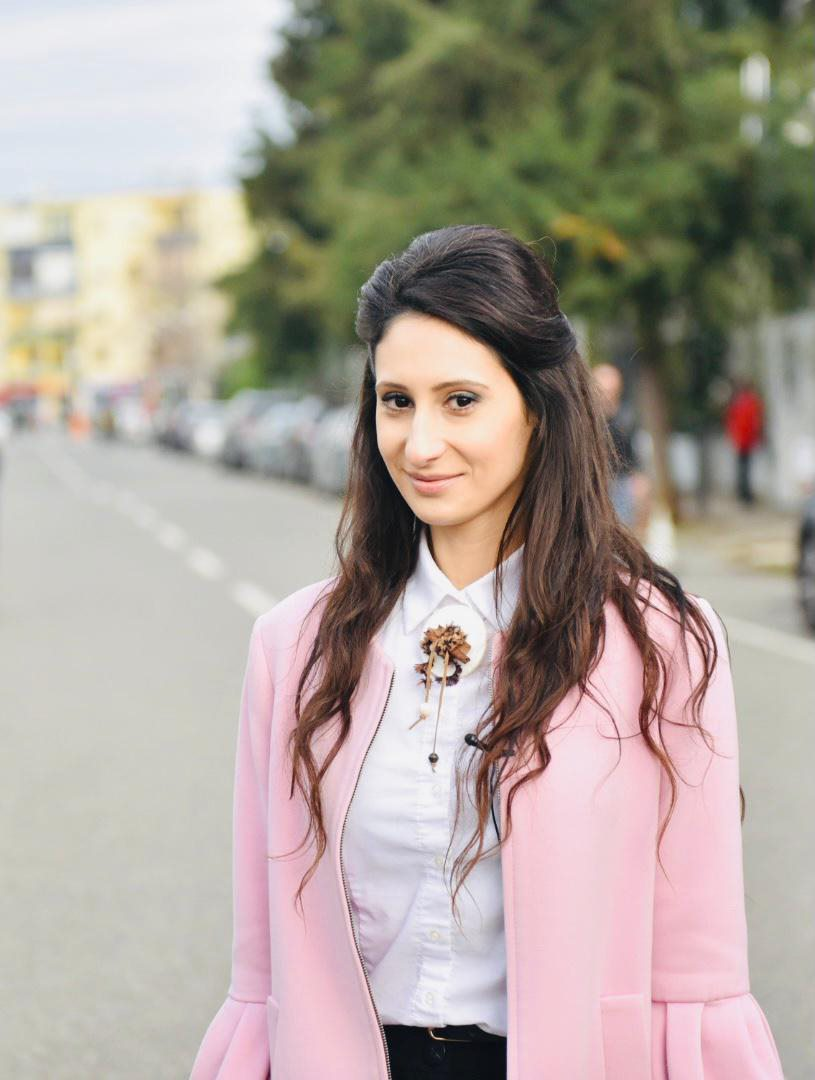 